Recreation Therapist Positions – State of Missouri, Fulton State Hospital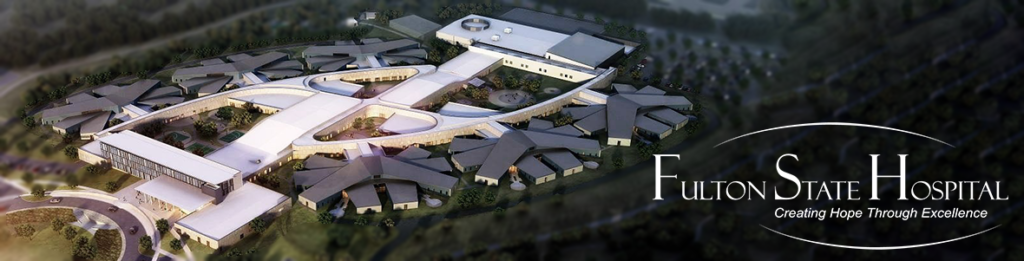 The State of Missouri, Department of Mental Health at Fulton State Hospital (FSH) is looking for energetic, caring, enthusiastic Recreation Therapists to provide services as part of an interdisciplinary treatment team to mentally ill forensic clients in a high security setting.  Successful candidates will be able to demonstrate compassion and an ability to work in a trauma informed and recovery based environment.FSH in Fulton, Missouri, a small town located 30 minutes from Columbia (University of Missouri), and midway between St. Louis and Kansas City.  FSH is a 450 bed psychiatric state hospital, with a new state-of-the art 300 bed high security unit, Nixon Forensic Center (NFC).  Within NFC are four distinct long term treatment programs, each serving 75 clients.  We also have a 150 bed sex offender treatment program (SORTS) on our campus and a 25 bed minimum security until for individuals with intellectual deficits.  Visit our website https://dmh.mo.gov/fulton/ for more information.Hours of Work:  Primarily 8:00 am – 4:30 pm, with flexibility required to meet program needs.Salary Range:  Starting from $36,000 - $41,000, depending on experience/qualifications.  There is also an additional 12% in high security settings.  Primary Job Responsibilities:Assessment of basic skill functioning related to services provided through the Rehabilitation Services Department.Planning and implementing a wide range of treatment groups designed to meet the social, vocational, emotional, cognitive and physical needs of the clients.Case management including developing and maintaining individual treatment plans and related documentation, individual therapy, goal setting, family contact and client advocacy.Attend and participate in multi-disciplinary team meetings and weekly program meetings.Competency in the implementation of assigned psychosocial program principles and procedures.Minimum Qualifications:CTRS welcome, but not required.College degree in Therapeutic Recreation or related fieldMust be at least 21 years old for entry in the high security settingsExcellent State of Missouri Benefit Package Including:Affordable Health, Vision and Dental InsurancePaid Basic Life Insurance (amount equivalent to annual salary)Cafeteria PlanDeferred CompensationMOSERS Retirement (Members contribute 4% of pay)Vested in 5 Years12 Paid Holidays per Year10 Hours of Annual Leave Accrued per Month10 Hours of Sick Leave Accrued per MonthIf interested, please contact Karin Pestle at 573/592-2313 or karin.pestle@dmh.mo.gov or Kim Rosenfelder at 573/592-2616 or kimberly.rosenfelder@dmh.mo.gov  .